*************************************************************Rentrée 2018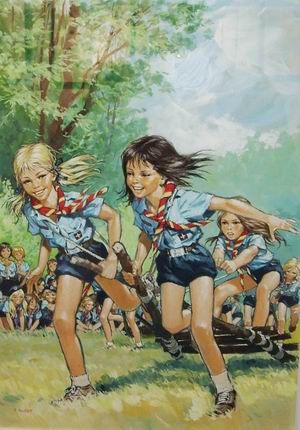 Ouverture de la clairière louvettesSainte Jacinthe de FatimaPour les demoiselles de 8 à 12 ansActivités centrées sur Onzain-Chaumont/LoireRenseignements et inscriptions au 02 54 20 91 58 ou au 06 62 91 41 21*************************************************************